桃園市政府衛生局113年度優良醫師及各類醫事人員表揚活動推    薦    表※推薦理由及具體事蹟(請一併於Surveycake表單填寫，年份請統一以民國年書寫)1受推薦者學歷與經歷(按標題列點簡要說明) 服務總年資：___年___月最高學歷：現任服務單位及職務： 經歷（300字以內）：服務總年資：___年___月最高學歷：現任服務單位及職務： 經歷（300字以內）：2受推薦者110-112年具體優良事項及獲獎紀錄(按標題列點簡要說明) 研究發表篇數：___篇，是否為第一作者 □是  □否研究發表內容：期刊發表篇數：___篇，是否為第一作者 □是  □否期刊發表內容：獲獎紀錄：___項獲獎紀錄內容：特殊事蹟（如COVID-19防疫相關、專利申請)：研究發表篇數：___篇，是否為第一作者 □是  □否研究發表內容：期刊發表篇數：___篇，是否為第一作者 □是  □否期刊發表內容：獲獎紀錄：___項獲獎紀錄內容：特殊事蹟（如COVID-19防疫相關、專利申請)：3受推薦者醫療(事)生涯中最難忘的服務經歷(以110-112年服務經歷為優先，以150字簡要說明) 注意事項被推薦者以1表1位為原則，超出者不予受理。請至(https://www.surveycake.com/s/9yk91）填寫推薦理由及具體事蹟。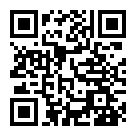 注意事項被推薦者以1表1位為原則，超出者不予受理。請至(https://www.surveycake.com/s/9yk91）填寫推薦理由及具體事蹟。